T.C.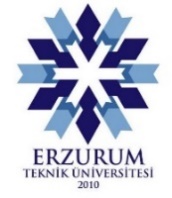 ERZURUM TEKNİK ÜNİVERSİTESİSOSYAL BİLİMLER ENSTİTÜSÜÖZEL ÖĞRENCİ BAŞVURU FORMU ANA BİLİM DALI BAŞKANLIĞINA 	 Ana Bilim Dalına bağlı olarak yürütülen  Programında açılmış olan aşağıdaki dersleri almak istiyorum.Gereğini bilgilerinize arz ederim. Başvuru İçin Gerekli Belgeler:Öğrenci BelgesiÖğrenim gördüğü yükseköğretim kurumunun ilgili kurullarından alınan izin (ETÜ’den ders alınabilmesine ilişkin) belgesiDersin KoduDersin AdıK/AKTSDönemiDersi Veren Öğretim Üyesi Unvanı, Adı SoyadıUYGUNDURİmzaAna Bilim Dalı Başkanı